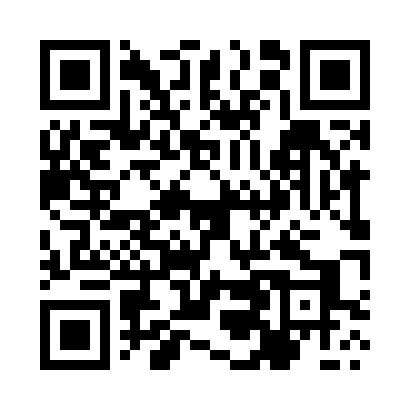 Prayer times for Moczary, PolandMon 1 Apr 2024 - Tue 30 Apr 2024High Latitude Method: Angle Based RulePrayer Calculation Method: Muslim World LeagueAsar Calculation Method: HanafiPrayer times provided by https://www.salahtimes.comDateDayFajrSunriseDhuhrAsrMaghribIsha1Mon4:126:0612:345:027:038:512Tue4:096:0412:345:037:058:533Wed4:066:0212:345:047:068:554Thu4:046:0012:335:057:088:575Fri4:015:5812:335:067:098:596Sat3:585:5512:335:077:119:017Sun3:555:5312:325:097:139:038Mon3:535:5112:325:107:149:059Tue3:505:4912:325:117:169:0810Wed3:475:4712:325:127:179:1011Thu3:445:4512:315:137:199:1212Fri3:415:4312:315:147:209:1413Sat3:395:4112:315:157:229:1614Sun3:365:3912:315:167:249:1915Mon3:335:3712:305:177:259:2116Tue3:305:3412:305:187:279:2317Wed3:275:3212:305:197:289:2618Thu3:245:3012:305:207:309:2819Fri3:215:2812:305:217:319:3020Sat3:185:2612:295:227:339:3321Sun3:155:2412:295:237:359:3522Mon3:125:2212:295:247:369:3823Tue3:095:2112:295:257:389:4024Wed3:065:1912:295:267:399:4325Thu3:035:1712:285:277:419:4526Fri3:005:1512:285:287:429:4827Sat2:575:1312:285:297:449:5128Sun2:545:1112:285:307:469:5329Mon2:515:0912:285:317:479:5630Tue2:485:0712:285:327:499:59